CHILDREN AND FAMILIES’ MINISTER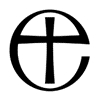 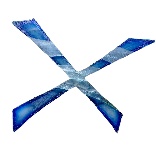 PERSON SPECIFICATIONQualificationsKnowledge of safeguarding and child protection best practice 				EssentialQualifications at A-level standard or equivalent 						DesirableQualification in Children's Ministry work 						DesirableQualification in Christian Theology 							DesirableExperienceExperience of working with children and young people 					EssentialExperience of working with children and young people in church 			DesirableExperience of planning events for children and young people 				DesirableExperience of working with volunteers 							DesirableExperience of Church of England worship 						DesirableExperience of database management 							DesirableExperience of communicating via social media 						DesirableSkills and CompetenciesAbility to communicate with children and young people 					EssentialAbility to communicate with parents 							EssentialAbility to enthuse and direct volunteers 						EssentialAbility to work under direction 								EssentialAbility to work calmly & efficiently under pressure 					EssentialAbility to "take the initiative" 								DesirablePersonal AttributesExperience with maintaining confidentiality						EssentialAbility to think and communicate theologically 						EssentialAbility to move others on in faith 							DesirableAbility to manage difficult conversations with tact 					DesirableEnhanced DBS clearance will be required for this post